Y11 Combined Biology 1PPE 2 - FoundationFor each topic, there are questions in the Revision Guide that will help you choose what to revise. The page numbers you need are listed below. Exam PracticeThe following pages contain past exam questions that should attempt.The grade for each question is indicated by: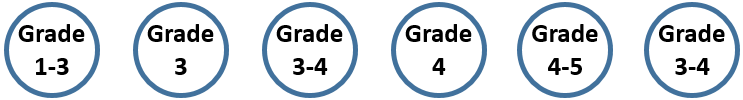 Remember: to get Grade 4-5 you still have to be able to answer the 1-3 questions!Biology 1 ChecklistPPE 2 - FoundationWhat you need to know and be able to do.Once you feel confident with a topic, tick the box to show that you have revised this. You will still need to keep going over it though!CellsDescribe the structure and function of animal and bacterial cellsDescribe the structure and function of plant cellsCalculate magnificationRPA- osmosis. Interpret secondary data on the RPA osmosisDescribe types of cell divisionKnow what a stem cell isEvaluate the use of stem cells in medicineOrganisationDescribe the structure of the heartDescribe ways to treat CHDInterpret data on causes of CHDInfectious diseaseDescribe types of plant disease- how they spread and how they can be treatedApply knowledge to interpret data and information on drug testing.Cell Biology- Eukaryotic and prokaryotic cellsQ1.Living organisms are made of cells.(a)     Animal and plant cells have several parts. Each part has a different function.Draw one line from each cell part to the correct function of that part.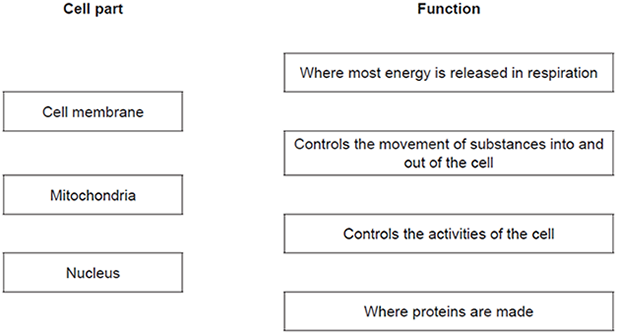 (3)(b)     The diagram below shows a cell from a plant leaf.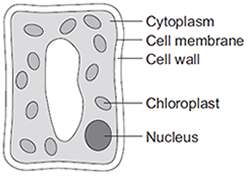 Which two parts in the diagram above are not found in an animal cell?1. _________________________________________________________________2. _________________________________________________________________(2)(Total 5 marks)Cell Biology - Stem cellsQ2.The diagram shows how cells from human embryos can be used to grow ‘replacement body parts’ for humans.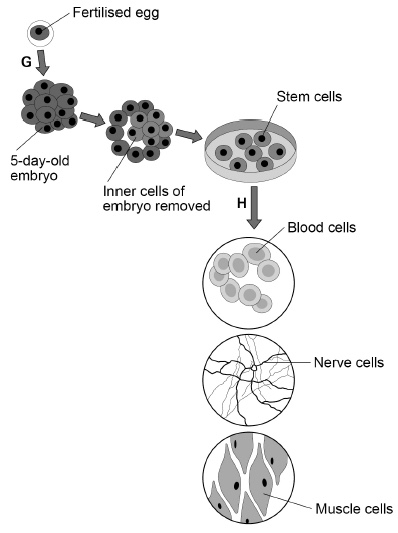 (a)     How many chromosomes are in a fertilised human egg?Tick one box.(1)(b)     What is the process labelled G?Tick one box.(1)(c)     When the embryo is three days old, it contains eight cells.How many times has the fertilised egg cell divided by day three?Tick one box.(1)(d)     Stem cells become specialised in the process labelled H in the diagram.What is the process labelled H?Tick one box.(1)(e)     Which two parts would be found in all the cells in the diagram.Tick two boxes.(2)(f)      Why might stem cells from human embryos be more useful than stem cells from adults?______________________________________________________________________________________________________________________________________(1)(g)     Some parents have stem cells from the umbilical cord of their baby collected and stored.These stem cells can be used to treat diseases in the child later in life.Why might stem cells from their own umbilical cord be used rather than stem cells from another embryo?Tick one box.(1)(h)     Some medical uses of stem cells are still experimental.Why do some scientists have concerns about the use of stem cells?______________________________________________________________________________________________________________________________________(1)(i)      Some people object to the use of embryonic stem cells because of religious beliefs.Give one other ethical concern about the use of embryonic stem cells?______________________________________________________________________________________________________________________________________(1)(Total 10 marks)Organisation - Coronary heart diseaseQ3. Obesity is a factor that affects Coronary Heart Disease (CHD).(a)     What is meant by obesity?______________________________________________________________________________________________________________________________________(1)(b)     The graph shows how the percentages of obese men and women in the UK changed between 1994 and 2004.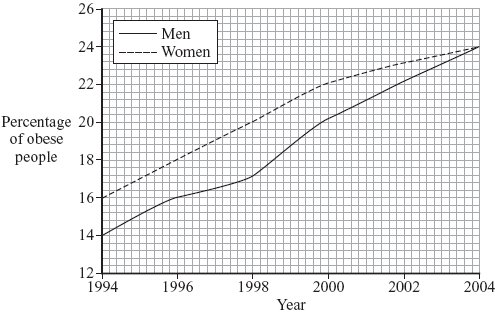 (i)      Describe how the percentage of obese women changed between 1994 and 2004.________________________________________________________________________________________________________________________________________________________________________________________________________________________________________________________(2)(ii)     The percentage of obese men changed between 1994 and 2004.Suggest two reasons for this change.1. __________________________________________________________________________________________________________________________2. __________________________________________________________________________________________________________________________(2)(c)     The chart below is published by the British Heart Foundation. It shows how death from CHD is related to a number of different factors.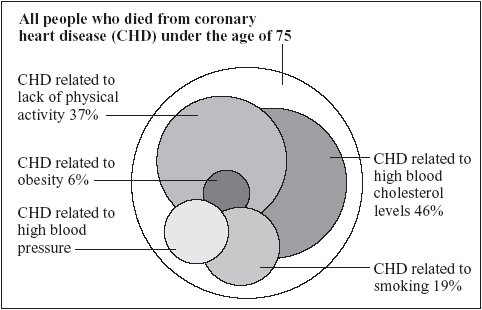 copyright National Heart ForumEach factor is represented by a circle.The bigger the circle, the more people are affected by the factor.(i)      What is the main factor causing death from CHD?______________________________________________________________(1)(ii)     Estimate the percentage of deaths from CHD related to high blood pressure._________________________ %(1)(iii)    The data are shown as overlapping circles instead of a bar chart. The percentages of deaths related to the different factors add up to more than 100%.What does this tell you about some of the people who died from CHD?____________________________________________________________________________________________________________________________(1)(Total 8 marks)Bioenergetics- Response to exerciseQ4.An athlete did a 6-month training programme.The graph shows the effect of the same amount of exercise on his heart rate before and after the training programme.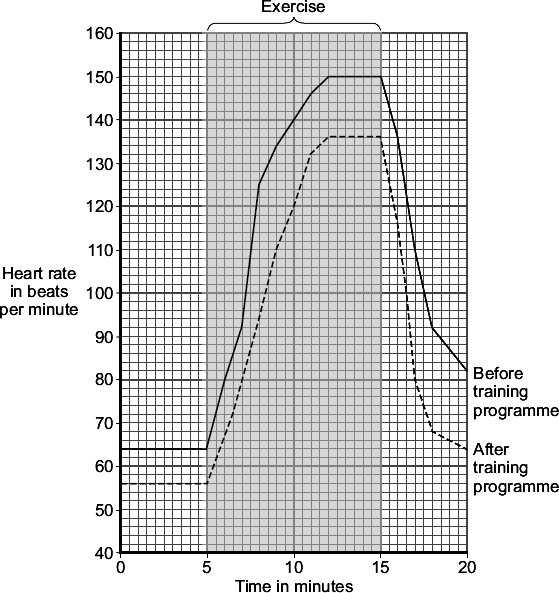 (a)     (i)      What was the maximum heart rate of the athlete during exercise before the training programme?_________________________ beats per minute(1)(ii)     Give two differences between the heart rate of the athlete before and after the training programme.After the training programmeDifference 1 __________________________________________________________________________________________________________________Difference 2 __________________________________________________________________________________________________________________(2)(b)     Which two substances need to be supplied to the muscles in larger amounts during exercise?Tick () two boxes.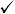 (2)(Total 5 marks)Required Practical Activity- Osmosis G4Q5. Osmosis is the movement of water through partially permeable cell membranes.A group of students investigated the effect of temperature on the rate of osmosis in potato cells. The students used five potato chips all cut to the same size.Figure 1 shows one chip.Figure 1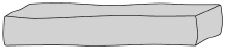 This is the method used.1.   Half fill a boiling tube with distilled water.2.   Heat the water to 25 °C3.   Place one potato chip in the boiling tube.4.   Keep the boiling tube and potato chip at 25 °C for 30 minutes.5.   Repeat steps 1−4 at four other temperatures.(a)  All of the potato chips gained water by osmosis.Explain how the students would find out the rate of water uptake by osmosis in each potato chip.__________________________________________________________________________________________________________________________________________________________________________________________________________________________________________________________________________________________________________________________________________________________________________________________________________________(3)(b)  One of the students used a knife to cut the potato chips.Suggest how the student could improve the method of cutting the potato chips to make sure they are all the same size.______________________________________________________________________________________________________________________________________(1)(c)  Another student cut their potato chips as shown in Figure 2.Figure 2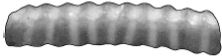 Suggest how the rate of water uptake by osmosis in this investigation was different from the investigation with the chips shown in Figure 2.Give a reason for your answer.____________________________________________________________________________________________________________________________________________________________________________________________________________________________________________________________________________(2)(d)  The students carried out the experiment at 25 °C, 30 °C, 35 °C, 40 °C and 45 °CPredict what you would expect the results to show as the temperature increases.Give a reason for your answer.Prediction _____________________________________________________________________________________________________________________________Reason _______________________________________________________________________________________________________________________________(2)(Total 8 marks)Infectious disease - Drug testing Q6. Obesity is linked to several diseases.(a)     Name two diseases linked to obesity.1. _________________________________________________________________2. _________________________________________________________________(2)(b)     Scientists trialled a new slimming drug.The table shows their results after one year.(i)     Calculate the proportion of the volunteers who lost 10 % or more of their mass.You should first calculate the total number of volunteers, then work out the proportion.____________________________________________________________________________________________________________________________Proportion of volunteers = _________________________ (2)(ii)     The National Health Service (NHS) gave permission for the drug to be used.Use information from the table to suggest a reason why the NHS gave permission for the drug to be used.____________________________________________________________________________________________________________________________(1)(Total 5 marks)Required practical Activity - MicroscopyQ7.This question is about cell structures.(a)  Draw one line from each cell structure to the type of cell where the structure is found.(2)(b)  Figure 1 shows a plant cell.Figure 1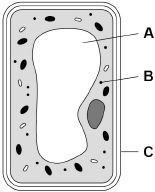 What are the names of structures A, B and C?Tick one box.(1)A student observed slides of onion cells using a microscope.Figure 2 shows two of the slides the student observed.Figure 2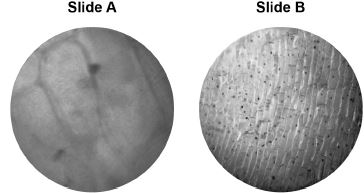 The cells on the slides are not clear to see.(c)  Describe how the student should adjust the microscope to see the cells on Slide A more clearly.______________________________________________________________________________________________________________________________________(1)(d)  Describe how the student should adjust the microscope to see the cells on Slide B more clearly._________________________________________________________________________________________________________________________________________________________________________________________________________(2)(e)  The student made the necessary adjustments to get a clear image.Figure 3 shows the student’s drawing of one of the cells.Figure 3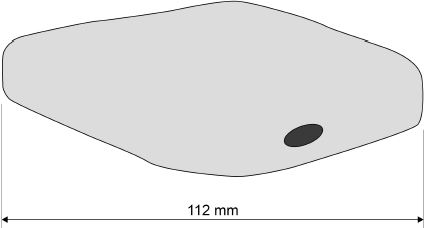 The real length of the cell was 280 micrometres (µm).Calculate the magnification of the drawing._______________________________________________________________________________________________________________________________________________________________________________________________________________________________________________________________________________________________________________________________________________Magnification = × _________________________(3)(Total 9 marks)TopicQuestionsPage    Title                QuestionsPage    Title                SupportPagesEukaryotic and prokaryotic cells23Cells and microscopy11Microscopy23Cells and microscopy12-13Osmosis23Exchanging substances18Stem cells23Stem cells16Coronary heart disease41Diseases and risk factors30-34Plant disease56Types of disease42-45Discovery of drugs56Fighting disease48-49Response to exercise56Respiration and metabolism53-544/6 Mark QuestionsAll science papers will contain at least one extended writing question.These will be either 4 or 6 marks.The criteria for each type of question is always the same.This page shows you the criteria for reaching each level on a 6 mark question based on the command word.Design/PlanCompareEvaluateDescribeExplain12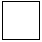 234692FertilisationInheritanceMeiosisMitosis2348DifferentiationEvolutionGenetic modificationSelective breedingCell membraneCell wallChloroplastsCytoplasmPlasmidsLess risk of rejection of umbilical cord stem cells.Stem cells from another embryo can treat more diseases.Umbilical cord stem cells are older.Carbon dioxide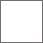 GlucoseLactic acidOxygenUreaPercentage change in mass
of each volunteerNumber of volunteersgained mass or lost 0 to 3.9 %1900lost 4.0 to 4.9 %1100lost 5.0 to 9.9 %1500lost 10 % or more1500Cell StructureType of cell where the structure is foundNucleusProkaryotic cellsPermanent vacuolePlant cells onlyPlasmidEukaryotic cellsStructure AStructure BStructure CChloroplastVacuoleCell wall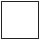 NucleusChloroplastCell membraneVacuoleMitochondrionCell membraneVacuoleRibosomeCell wall